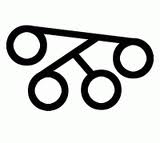 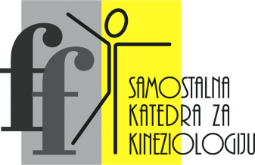 RASPORED SATI NASTAVE TJELESNE I ZDRAVSTVENE KULTURE U LJETNOM SEMESTRU akad. god. 2022. / 2023. OBAVEZNA PRIJAVA na odabrane kineziološke aktivnosti (KA) i nastavu na daljinu vrše se elektronskim putem na poveznici:– https://upisi.kineziologija.ffzg.unizg.hr
                                         – upisi će biti otvoreni: od ponedjeljka, 27. 2. 2023. (00.05h) do subote, 4. 3. 2023. (23.55h)  Praktična nastava počinje u ponedjeljak 6. 3. 2023.                                                       Nastavnici:						         1. Svetlana Božić Fuštar, v. pred., predstojnica Katedre2. Nenad Krošnjar, pred. – zamjenik predstojnice                                                       3. Nikolina Skender, pred. SVE obavijesti i upute o nastavi TZK možete pročitati na:  Omegi e- kolegiju TZK2 i TZK4 - https://omega.ffzg.hr/                   (Obavezna prijava na e-kolegij)web stranici Katedre - www.tzk.ffzg.unizg.hrFacebooku Katedre - https://www.facebook.com/TZK-FFZGQR student  aplikaciji – https://kineziologija.ffzg.unizg.hr/app/newsSVA vaša PITANJA o nastavi uputite na zajednički e-mail: tzk@ffzg.hrZa nastavu na daljinu također je potrebna ELEKTRONSKA PRIJAVA. Navedene kineziološke aktivnosti nalaze se  na našoj QR aplikaciji koju je potrebno instalirati na vaš mobilni uređaj.Za izvršenje semestralne obveze prema predmetu TZK potrebno je sakupiti 10 bodova. Studenti/ice trebaju odabrati bilo koju od dvije ponuđene kineziološke aktivnosti (ovisno o interesu, mogućnostima i raspoloživom vremenu) i izvršavat ju jedanput tjedno (boduje se isključivo jedna aktivnost u tjednu odrađena u zadanim parametrima). Aktivnosti se mogu mijenjati te svaka  ima zadane parametre koje je potrebno zadovoljiti (pogledati u tablici) kako bi  se evidentirali bodovi. PONEDJELJAKPONEDJELJAKPONEDJELJAKPONEDJELJAKPONEDJELJAKPONEDJELJAKVRIJEME izvođenjaKINEZIOLOŠKA AKTIVNOSTLOKACIJAProgram osnovni; fakultativniParticipacijasemestralnoIZVOĐAČI/NOSITELJ/ICE9:00 - 10:30BOOTY/CORESD''Martinovka''- sjever                   OPneNikolina Skender9:00 - 10:30BADMINTONSD''Martinovka''-  sredina                    OPneNenad Krošnjar9:00 - 10:30 ADAPTIRANO TJELESNO  VJEŽBANJESD''Martinovka''-  jug                    OPneNenad Krošnjar9:00 - 10:30PILATES MIXSD ''Martinovka'' – fitnessOPneSvetlana Božić Fuštar9:00 - 10:30JOGASD ''Martinovka'' – jogaFP10,62 EURSvetlana Božić Fuštar9:00 - 10:30TAIJI (Taijiquan) SD ''Martinovka'' – stolni tenisOPneSvetlana Božić Fuštar10:30 - 12:00FITNESS MIXSD''Martinovka'' – sjever                              OPneSvetlana Božić Fuštar10:30 - 12:00BADMINTON                          SD ''Martinovka'' – sredinaOPneNenad Krošnjar10:30 - 12:00NOGOMETSD ''Martinovka'' – jug  OPneNenad Krošnjar10:30 - 12:00TRBUŠNI PLESSD ''Martinovka'' – fitnessOPneNikolina Skender10:30 - 12:00JOGASD „Martinovka“ - jogaFP10,62 EURSvetlana Božić Fuštar10:30 - 12:00STOLNI TENISSD ''Martinovka'' – stolni tenis OPneNikolina Skender13:00 - 14:00PLIVANJEPVC ''Mladost'', Jarunska 5OPneNikolina Skender15:00 - 16:30 BOWLING Bowling club Zagreb, Florijana Andrašeca 14 (Cibona)FP39,82 EURSvetlana Božić FuštarUTORAKUTORAKUTORAKUTORAKUTORAKUTORAKVRIJEME izvođenjaKINEZIOLOŠKA AKTIVNOSTLOKACIJAProgram osnovni;   fakultativniParticipacijasemestralnoIZVOĐAČI/NOSITELJ/ICE11:00 – 12:30SQUASHSQUASH Tower, Zavrtnica 17FP45,46 EURSvetlana Božić Fuštar14:00 - 15:30DRUŠTVENI PLESSD ''Martinovka'' – sjeverOPneNikolina Skender14:00 - 15:30BADMINTONSD ''Martinovka'' – sredinaOPneSvetlana Božić Fuštar14:00 - 15:30KOŠARKASD ''Martinovka'' – jugOPneNenad Krošnjar14:00 - 15:30FITNESS MIXSD ''Martinovka'' – fitnessOPneSvetlana Božić Fuštar14:00 - 15:30JOGASD ''Martinovka'' – jogaFP10,62 EURNenad Krošnjar14:00 - 15:30STOLNI TENISSD ''Martinovka'' – stolni tenisOPneNikolina Skender 15:30 - 17:00RUKOMETSD ''Martinovka'' – sjeverOPneNenad Krošnjar15:30 - 17:00ODBOJKASD ''Martinovka'' – sredinaOPneSvetlana Božić Fuštar15:30 - 17:00KOŠARKASD ''Martinovka'' – jugOPneNenad Krošnjar 15:30 - 17:00DANCE FUNSD ''Martinovka'' – fitnessOPneNikolina Skender15:30 - 17:00JOGASD ''Martinovka'' – jogaFP10,62 EURNenad Krošnjar15:30 - 17:00STOLNI TENISSD ''Martinovka'' – stolni tenisOPneNikolina SkenderSRIJEDASRIJEDASRIJEDASRIJEDASRIJEDASRIJEDAVRIJEME izvođenjaKINEZIOLOŠKA AKTIVNOSTLOKACIJAProgramOsnovni: fakultativniParticipacija semestralnoIZVOĐAČI/NOSITELJ/ICE13:30 -15:00STRELJAŠTVO Streljačko društvo "Končar - Zagreb Trg Krešimira Ćosića 11 (Dom sportova -južna strana)FP26,50 EURSvetlana Božić Fuštar15:00 - 16:30STRELJAŠTVOStreljačko društvo "Končar - Zagreb Trg Krešimira Ćosića 11 (Dom sportova -južna strana)FP26,50 EURSvetlana Božić Fuštar16:30 - 18:00STRELJAŠTVOStreljačko društvo" Končar - Zagreb 1786" Trg Krešimira Ćosića 11 (Dom sportova -južna strana)FP26,50 EURSvetlana Božić Fuštar14:30 – 16:00ŞPORTSKO HODANJEŠRC „Jarun“OPneNikolina Skender17:00 - 18:30AEROBIKA MIXSD „Martinovka“ – sjever OPneNikolina Skender17:00 - 18:30ODBOJKASD ''Martinovka'' – sredina OPneSvetlana Božić Fuštar17:00 - 18:30KOŠARKA SD ''Martinovka'' – jug OPneNenad Krošnjar17:00 - 18:30ARGENTINSKI TANGOSD ''Martinovka'' – fitness OPneSvetlana Božić Fuštar17:00 - 18:30JOGA SD ''Martinovka'' – joga FP10,62 EURNikolina Skender17:00 - 18:30STOLNI TENISSD ''Martinovka'' – stolni tenis  OPneSvetlana Božić Fuštar 19:30 – 21:30GO (WEIQI)Filozofski fakultet, Ivana Lučića 3, Predavaonica A-229OPneNenad KrošnjarČETVRTAKČETVRTAKČETVRTAKČETVRTAKČETVRTAKČETVRTAKVRIJEME izvođenjaKINEZIOLOŠKA AKTIVNOSTLOKACIJAProgramosnovni; fakultativniParticipacijasemestralnoIZVOĐAČI/NOSITELJ/ICE9:00 - 10:30MORNING WORKOUTSD ''Martinovka'' – sjever OPneSvetlana Božić Fuštar9:00 - 10:30BADMINTONSD ''Martinovka'' – sredinaOPneNenad Krošnjar9:00 - 10:30MOBILITY FLOW & STRETCHSD ''Martinovka'' -  jugOPneNenad Krošnjar9:00 - 10:30FITNESS MIXSD ''Martinovka'' – fitness OPneSvetlana Božić Fuštar9:00 - 10:30JOGASD ''Martinovka'' – joga FP10,62 EURNenad Krošnjar9:00 - 10:30QIGONG                                                                         SD ''Martinovka'' – stolni tenis OPneSvetlana Božić Fuštar10:30 – 12:00MALI NOGOMET SD ''Martinovka'' – sjever OPneNenad Krošnjar10:30 – 12:00ODBOJKASD ''Martinovka'' – sredina OPneSvetlana Božić Fuštar10:30 – 12:00KOŠARKASD ''Martinovka'' – jug OPneNenad Krošnjar10:30 – 12:00STRETCH/RELAXSD ''Martinovka'' – fitness OPneNikolina Skender10:30 – 12:00JOGASD ''Martinovka'' – joga FP10,62 EURNikolina Skender10:30 – 12:00 STOLNI TENISSD ''Martinovka'' – stolni tenis OPneNikolina Skender13:00 - 14:00PLIVANJEPVC ''Mladost'', Jarunska 5OPneNikolina SkenderSUBOTASUBOTASUBOTASUBOTASUBOTASUBOTATermini KINEZIOLOŠKA AKTIVNOSTLOKACIJAProgramosnovni ParticipacijasemestralnoIZVOĐAĆI/NOSITELJ/ICE9:30 - 13:00PLANINARSKO PJEŠAČKE TURE"Park Prirode Medvednica“ (Sljeme)OPneNenad Krošnjarod PONEDJELJKA do PETKAod PONEDJELJKA do PETKAod PONEDJELJKA do PETKAod PONEDJELJKA do PETKAod PONEDJELJKA do PETKAod PONEDJELJKA do PETKATermini KINEZIOLOŠKA AKTIVNOSTLOKACIJAProgramfakultativni uz participacijuParticipacijamjesečnoIZVOĐAČI/NOSITELJI/ICEu večernjim terminima po rasporedu SUBOSAIzabrati KA u ponudi SUBOSAhttps://www.facebook.com/hasu.suboshttps://instagram.com/subos.hrSD ''Martinovka''FP20 EUR mjesečno                         Svetlana Božić FuštarNikolina SkenderNenad KrošnjarNASTAVA NA DALJINU (od ponedjeljka do nedjelje)NASTAVA NA DALJINU (od ponedjeljka do nedjelje)NASTAVA NA DALJINU (od ponedjeljka do nedjelje)NASTAVA NA DALJINU (od ponedjeljka do nedjelje)NASTAVA NA DALJINU (od ponedjeljka do nedjelje)NASTAVA NA DALJINU (od ponedjeljka do nedjelje)KINEZIOLOŠKA AKTIVNOSTProgramosnovni ParticipacijasemestralnoIZVOĐAČI/NOSITELJ/ICEHODANJEOPneSvetlana Božić FuštarNikolina SkenderNenad KrošnjarTRČANJEOPneSvetlana Božić FuštarNikolina SkenderNenad KrošnjarKINEZIOLOŠKAAKTIVNOSTUDALJENOSTPROTEKLO VRIJEMEPROTEKLO VRIJEMEPROSJEČNA BRZINAPROSJEČNA BRZINAPROMJENA NADMORSKE VISINEPROMJENA NADMORSKE VISINEBROJ OSTVARENIH BODOVAKINEZIOLOŠKAAKTIVNOSTUDALJENOSTMin.Max.Min.Max.Min.Max.BROJ OSTVARENIH BODOVAHodanje5 km43 min60 min5 km/h7 km/h//1Trčanje3 km15 min23 min8 km/h12 km/h//1